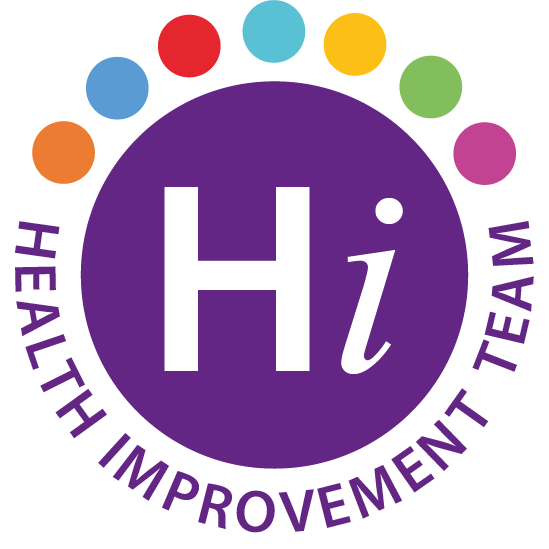 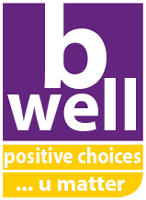 Menopause Awareness Session – Hormone Replacement Therapy and alternative remediesTuesday 4th October 2022, 1pm-1.30pmVia MS TeamsPresented by: Philomena McFall: Menopause Nurse SpecialistTo register to attend please email: health.improvement@belfasttrust.hscni.netPlease visit b well Lets Talk Menopause to view the Menopause and Me Digital Toolkit which includes:-Guide for Managers-Guide for women- HRT and alternative support- Signposting to support services.